§6749-S.  Log books for sea urchin buyers and processors1.  Log book; rules.  The commissioner shall adopt rules requiring any person holding a wholesale seafood license with a sea urchin buyer's permit or a wholesale seafood license with a sea urchin processor's permit to maintain a log book.  The rules must indicate the type of data that must be recorded in the log book, the manner for producing the log books and the method for analyzing data from the log books.  The commissioner shall charge a fee for the log book that is sufficient to recover all costs associated with the production of the log book and analysis of the data, except that any personnel and operating costs associated with the log book must be paid from allocations from the Sea Urchin Research Fund.  Fees received by the department from the sale of log books are dedicated revenue and must be used by the department for the purposes of this section.  The log book and data analysis may be produced and conducted by the department or may be produced and conducted by a public or private entity under contract with the department.  Disclosure of any data collected under this section is subject to the confidentiality provisions of section 6173.[PL 1999, c. 244, §3 (NEW).]2.  Reporting.  The commissioner may deny an application for the renewal of a wholesale seafood license with a sea urchin buyer's permit or a wholesale seafood license with a sea urchin processor's permit if the license holder fails to maintain a log book or report the data required by rule pursuant to subsection 1.[PL 1999, c. 244, §3 (NEW).]Rules adopted by the commissioner to implement this section are routine technical rules as defined in Title 5, chapter 375, subchapter II‑A.  [PL 1999, c. 244, §3 (RPR).]SECTION HISTORYPL 1993, c. 740, §3 (NEW). PL 1999, c. 244, §3 (RPR). The State of Maine claims a copyright in its codified statutes. If you intend to republish this material, we require that you include the following disclaimer in your publication:All copyrights and other rights to statutory text are reserved by the State of Maine. The text included in this publication reflects changes made through the First Regular and First Special Session of the 131st Maine Legislature and is current through November 1, 2023
                    . The text is subject to change without notice. It is a version that has not been officially certified by the Secretary of State. Refer to the Maine Revised Statutes Annotated and supplements for certified text.
                The Office of the Revisor of Statutes also requests that you send us one copy of any statutory publication you may produce. Our goal is not to restrict publishing activity, but to keep track of who is publishing what, to identify any needless duplication and to preserve the State's copyright rights.PLEASE NOTE: The Revisor's Office cannot perform research for or provide legal advice or interpretation of Maine law to the public. If you need legal assistance, please contact a qualified attorney.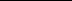 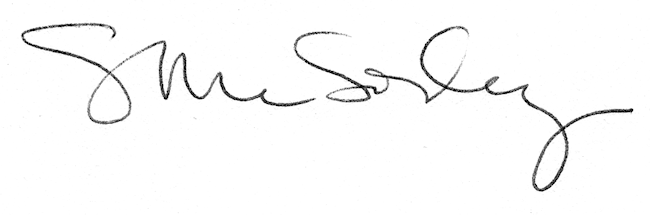 